Птица феникс от 15 лет и взрослые№Автор ВозрастНазвание Фото1Путинцева Серафима СергеевнаСП ДС «Колосок» МОУ «Печниковская» СШ2 место35 лет«Феникс летящий к солнцу»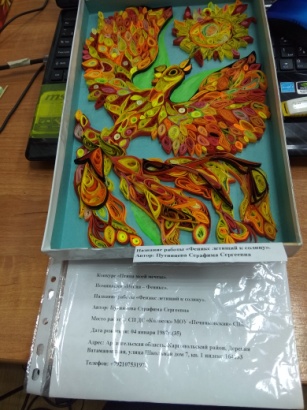 2Малыгина Марина ЛеонидовнаСпец. призПокрывало и сумка «Птичка невеличка»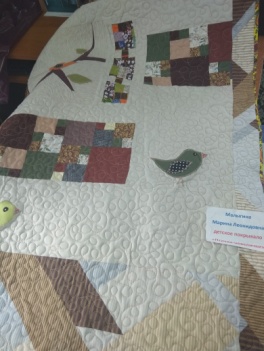 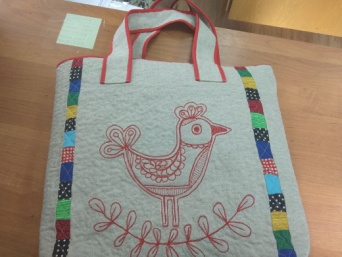 3Уткина Екатерина Андреевна3 место«Снегири»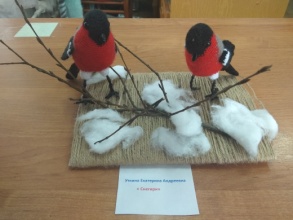 4 Тарасова Любовь Вячеславовна1 место«Сорока –ворона»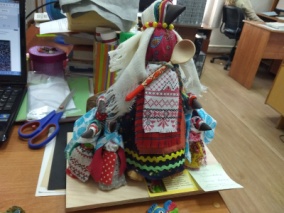 5Оганесян Анна Сергеевна«Совушка»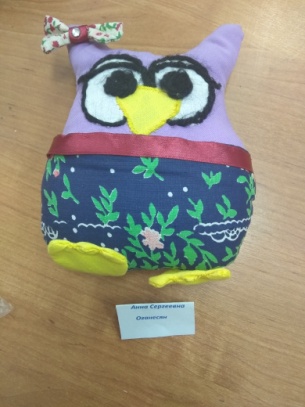 6.Овчинникова Ольга Викторовна«Прихватка Совушка»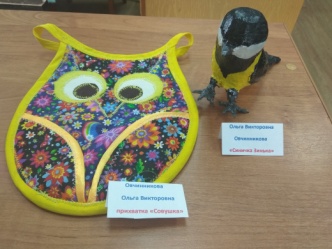 7Шалгачева Марина Владимировна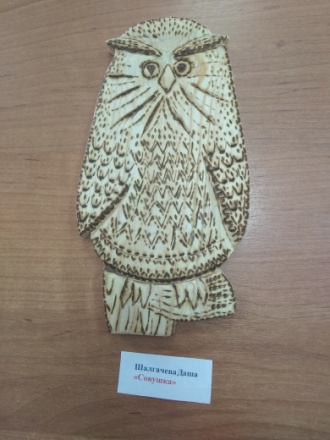 8Едакина Оксана Алексеевна«Уж ты, Совушка-сова, ты большая голова»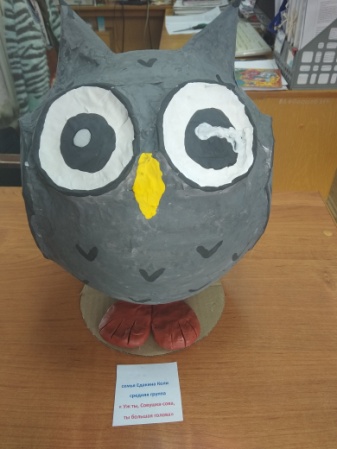 9Мишина Оксана Владимировна«Совушка - сова»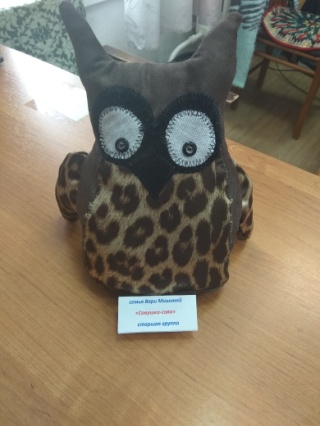 10Юлегина Наталья Анатольевна (Алисы Самойловой)«Снегирь»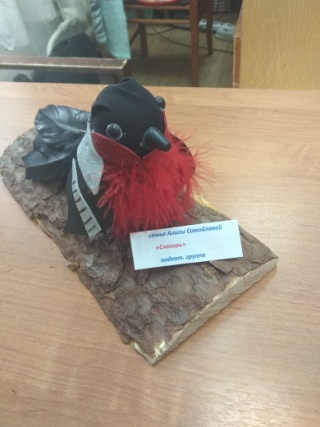 11Самодульская Кристина Андреевна3 место«Снегирь»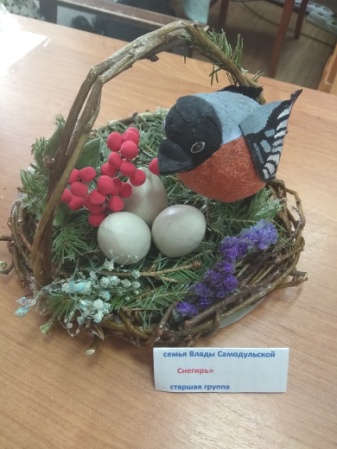 12Дьячкова Мария Владимировна«Моя любимая птичка»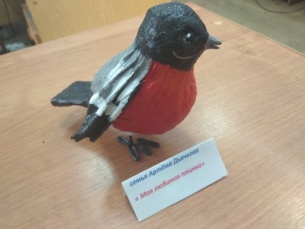 13Казанина Надежда Николаевна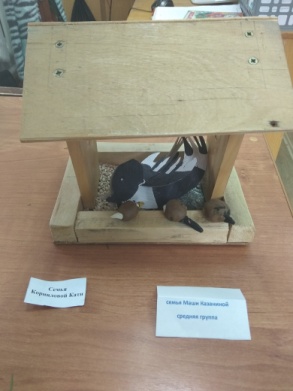 14Орлова Татьяна45 лет«Возродившаяся из пепла»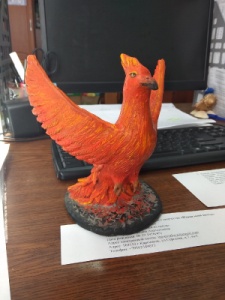 15Корнилова Татьяна Анатольевна16Цыпилева Юлия Сергеевна26«Жар птица»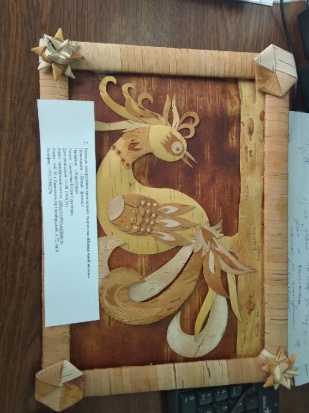 17Копейкина Алёна Дмитриевна25«Фенхуан в цветах Хайтана»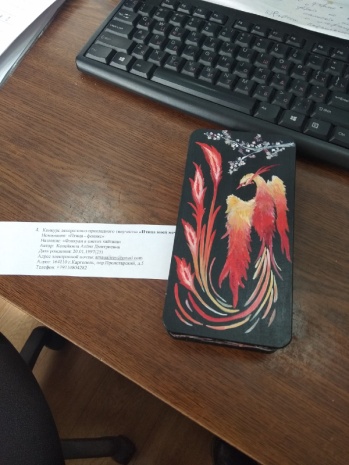 18Быкова Мария 35Варежки «Филин»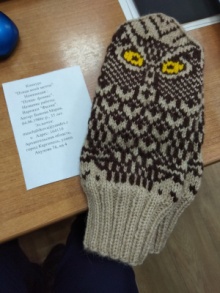 19Трошина Анастасия НиколаевнаРуководитель – Первушина Татьяна Валентиновна19«Птица Сирин»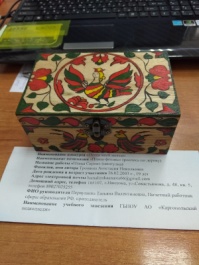 20Стадник Анна ВладимировнаРуководитель – Первушина Татьяна Валентиновна17«Птица счастья»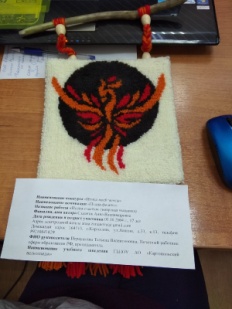 21Сиваков Даниил АлександровичРуководитель – Первушина Татьяна Валентиновна19«Городецкий лебедь»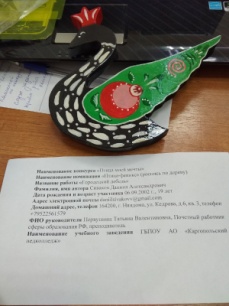 22Федосеева Анна АнатольевнаРуководитель – Первушина Татьяна Валентиновна19«Весенняя песня»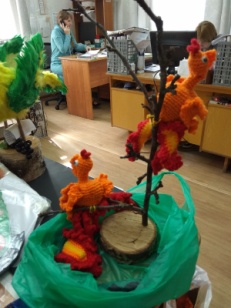 23Замотина Дарья МихайловнаРуководитель – Первушина Татьяна Валентиновна19«Грациозная птица»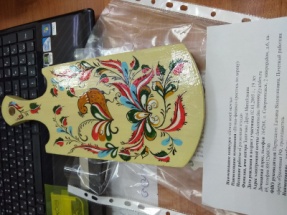 24Воробьева Ольга ВасильевнаРуководитель – Первушина Татьяна Валентиновна19«Вещая птица»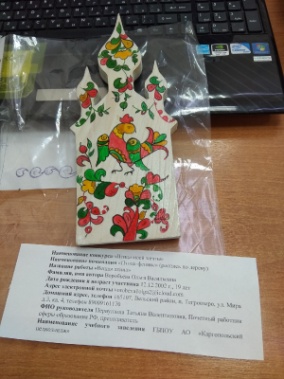 